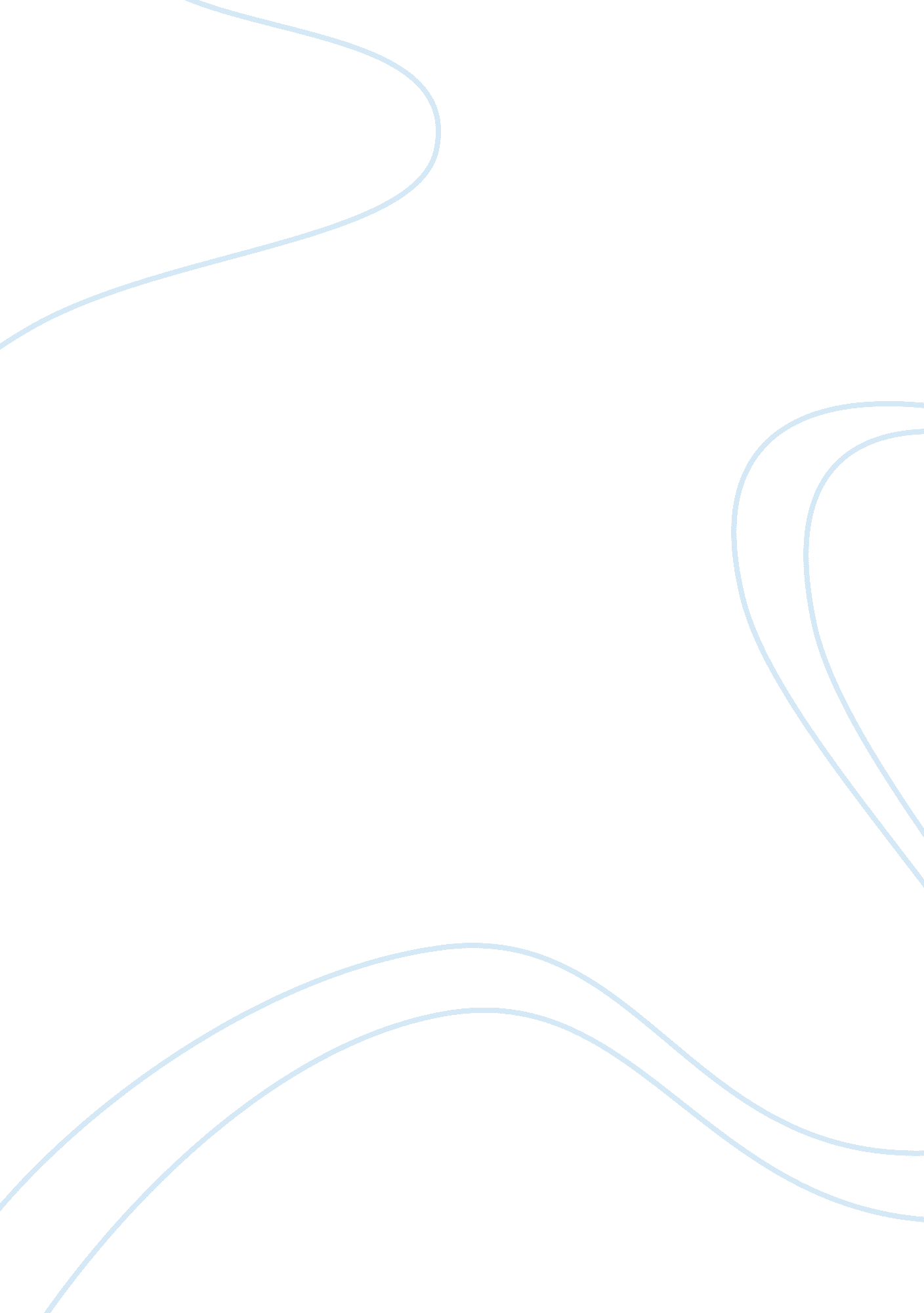 The great gatsby – reactions to myrtle wilson’s deathLiterature, Books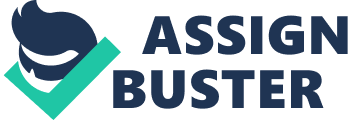 Reactions to Myrtle Wilson's Death inThe Great GatsbyIn the novel The Great Gatsby by F. Scott Fitzgerald Jay Gatsby is a passenger in the car which strikes Myrtle Wilson, which is driven by Daisy Buchanan. After the car hits Myrtle, Daisy continues to drive, but collapses on Gatsby, forcing him to drive. At the Buchanan's house, Nick Carraway talks to Gatsby, who "[speaks] as if Daisy's reaction [is] the only thing that [matters]" (136). Due to his incessant love for daisy, he only focuses towards Daisy's emotions and even takes the blame for her. Regardless Myrtle's death, Gatsby's dream of having Daisy to himself makes him center his attention to her feelings after the accident. In the novel The Great Gatsby by F. Scott Fitzgerald Nick Carraway arrives at George Wilson's garage with Jordan Baker and Tom Buchanan after Myrtle Wilson dies. After leaving the crime scene, Nick arrives at the Buchanan house and is approached by Jordan. She tries to comfort Nick, however, he declines her invitation to the house and starts to feel " a little sick and [wants] to be alone... He [has] had enough of all of them for one day" (135/136). He becomes tired of being tied into all the drama and secrets of New York and tries to isolate himself from the others in order to find a peace of mind. As a result of all the sudden occurrences in East Egg and West Egg, he concludes that leaving the situation will lead to his own contentment. In the novel The Great Gatsby by F. Scott Fitzgerald Daisy Buchanan is the driver of the vehicle which strikes Myrtle Wilson. Daisy continues to drive after hitting her, however she collapses on Jay Gatsby as he pulls on the emergency brake, forcing him to take over the vehicle. After they arrive at the Buchanan house, Daisy "[locks] herself into her room," (137) while in a state of shock. She cannot believe that she hit another person on the road and isolates herself for a moment, in order to sort out her emotions. As a result of losing her nerve on the road, she hides from the others and places herself in disbelief. In the novel The Great Gatsby by F. Scott Fitzgerald Tom Buchanan arrives at George Wilson's garage with Jordan Baker and Nick Carraway after Myrtle Wilson dies. After Tom comforts George, he comes to a conclusion Gatsby hit Myrtle and denounces him as a coward on his way back to his house. As Tom is speaking, Nick realizes " a change [has] come over [Tom], [as] he [speaks] gravely, and with decision" (135). Gatsby's intrusion in his personal life creates a spark within Tom, in which he begins to care more for his wife. With the belief of Gatsby killing his mistress, Tom changes his attitude, in order to prove his love for his wife and to make sure that Gatsby cannot achieve his goal of taking Daisy away from him. In the novel The Great Gatsby by F. Scott Fitzgerald Jordan Baker arrives at George Wilson's garage with Tom Buchanan and Nick Carraway after Myrtle Wilson dies. She leaves with the rest of her group, and tries to comfort Nick at the Buchanan house. After being rejected by him, " she [turns] abruptly away and [runs] up the porch steps into the house" (136). As a result of being dishonest, cynical, and self-centered, she is unwilling to change her attitude in order to persist on consoling Nick. She stays true to her deceitful nature as she is reluctant to suit his needs. In the novel The Great Gatsby by F. Scott Fitzgerald George Wilson is the husband of Myrtle Wilson, who dies after being hit by a car. Before the accident, he suspects his wife is having an affair with another man. After her death, he becomes speechless and "[stands] on the raised threshold of his office, swaying back and forth and holding to the doorposts with both hands" (132). The sudden death of his wife places him in a state of shock, where he is having trouble sorting out his emotions and thoughts. Despite Tom's efforts at comforting him, George remains distraught at the fact that he could not stop his wife from running out and instantly dying on the road. 